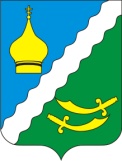 РОССИЙСКАЯ ФЕДЕРАЦИЯРОСТОВСКАЯ ОБЛАСТЬМАТВЕЕВО – КУРГАНСКИЙ РАЙОНМУНИЦИПАЛЬНОЕ ОБРАЗОВАНИЕ«МАТВЕЕВО - КУРГАНСКОЕ СЕЛЬСКОЕ ПОСЕЛЕНИЕ»АДМИНИСТРАЦИЯ МАТВЕЕВО – КУРГАНСКОГОСЕЛЬСКОГО ПОСЕЛЕНИЯРАСПОРЯЖЕНИЕ      28.12.2022 год                           № 94                             п.Матвеев Курган «Об утверждении плана реализации муниципальной программы Матвеево-Курганского сельского поселения«Энергоэффективность и развитие энергетики на 2022-2030 годы» на 2023 год.	В соответствии с постановлением Администрации Матвеево - Курганского сельского поселения от 28.06.2018 № 137 «Об утверждении Порядка разработки, реализации и оценки эффективности муниципальных программ», распоряжением Администрации Матвеево - Курганского сельского поселения от 18.09.2018 № 184 «Об утверждении перечня муниципальных программ», постановлением Администрации Матвеево-Курганского сельского поселения от 09.11.2021  № 144 «Энергоэффективность и развитие энергетики» на 2022-2030 годы:1.Утвердить план реализации муниципальной программы Администрации Матвеево-Курганского сельского поселения «Энергоэффективность и развитие энергетики» на 2022-2030 годы на 2023 год согласно приложению.2.Настоящее распоряжение вступает в силу после его опубликования  в информационном бюллетени Матвеево-Курганского сельского поселения и подлежит размещению на  официальном сайте Администрации Матвеево-Курганского сельского поселения в информационно-телекоммуникационной сети Интернет.      3.Контроль за  исполнением распоряжения возложить на заместителя Главы Администрации Матвеево-Курганского сельского поселения Новак А.А.Глава Администрации Матвеево-Курганскогосельского поселения                                                                    Г.В.ЩетковаПриложение к распоряжению АдминистрацииМатвеево-Курганскогосельского поселения от  28.12.2021 г  №94Планреализации муниципальной программы Матвеево-Курганского сельского поселения«Энергоэффективность и развитие энергетики на 2022-2030 годы» на 2023 год  п/пНомер и наименование Ответственный 
 исполнитель  Ожидаемый результат  (краткое описание)Плановый 
срок    
реализацииОбъем расходов, (тыс. рублей) Объем расходов, (тыс. рублей) Объем расходов, (тыс. рублей) Объем расходов, (тыс. рублей) п/пНомер и наименование Ответственный 
 исполнитель  Ожидаемый результат  (краткое описание)Плановый 
срок    
реализациивсегообластной
   бюджетбюджетмуниципального районабюджет поселения  и безвозмездные поступления в  бюджет поселения1234567891Подпрограмма 1.Энергосбережение и повышение энергетической эффективности Матвеево-Курганского сельского поселения» в рамках подпрограммы «Энергоэффективность и развитие энергетики»                Основное  мероприятие 1.1  «Мероприятия по замене ламп накаливания и других неэффективных элементов систем освещения, в том числе светильников, на энергосберегающие ( в том числе не менее 30 процентов от объема на основе светодиодов) в рамках подпрограммы «Энергосбережение и повышение энергетической эффективности Матвеево-Курганского сельского поселения» муниципальной программы «Энергоэффективность и развитие энергетики»Зам.Главы Матвеево-Курганского сельского поселенияПовышение комфортности проживания граждан, соответствие многоквартирных домов нормативно-техническим требованиямВесь период5,0ХХ5,0Контрольное событие подпрограммы 25,0ХХ5,0Итого по муниципальной программе:5,0ХХ5,0